Свойства песка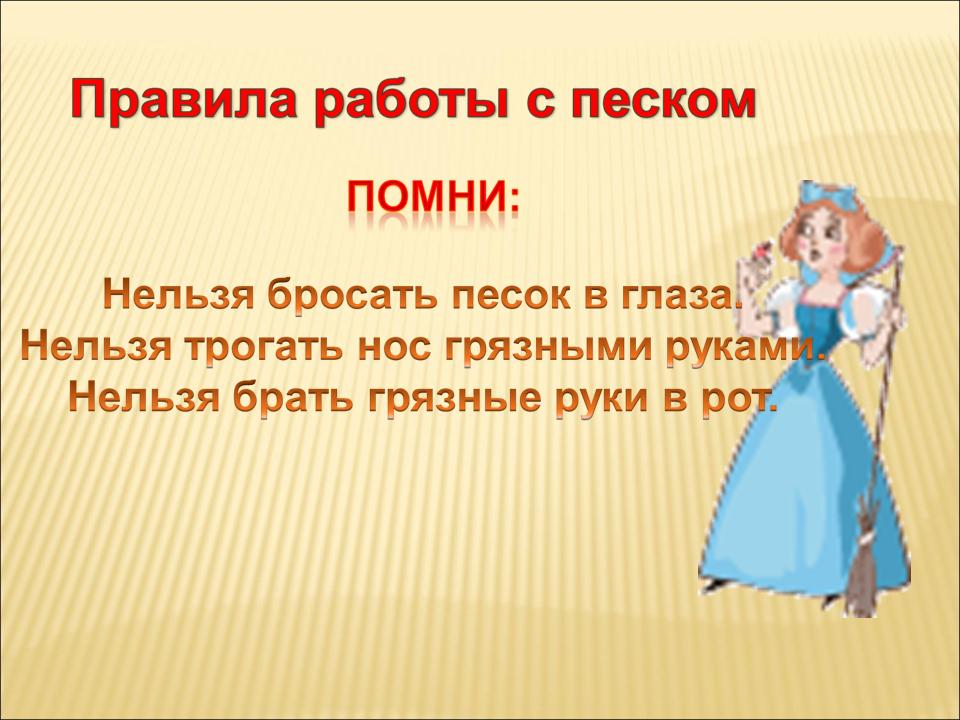 Из влажного песка можно строить(лепить)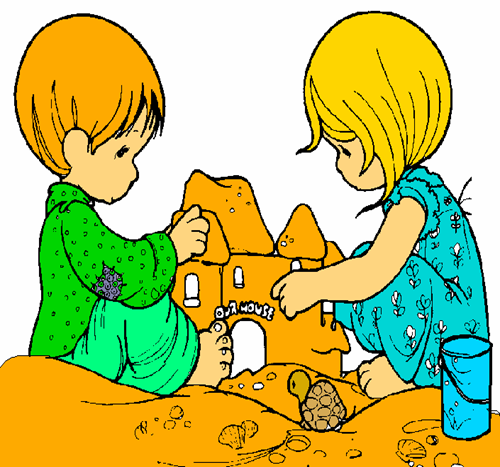 На песке можно рисовать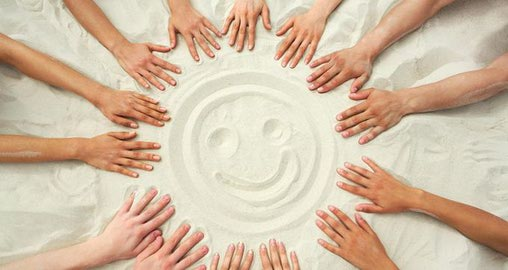 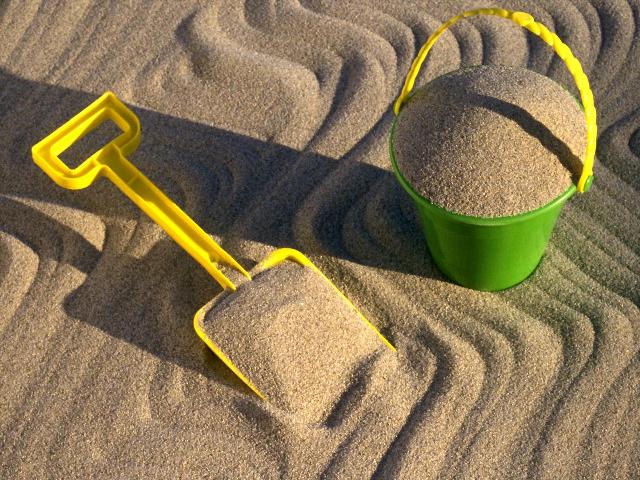 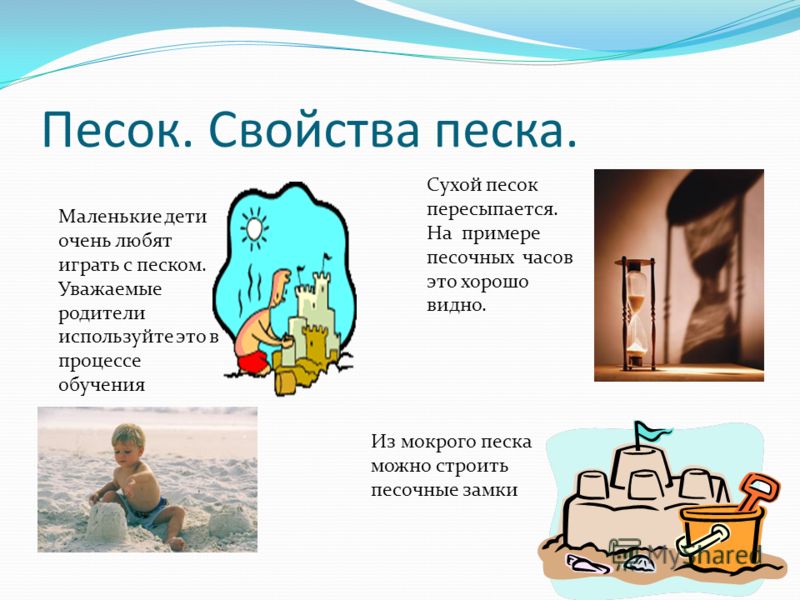 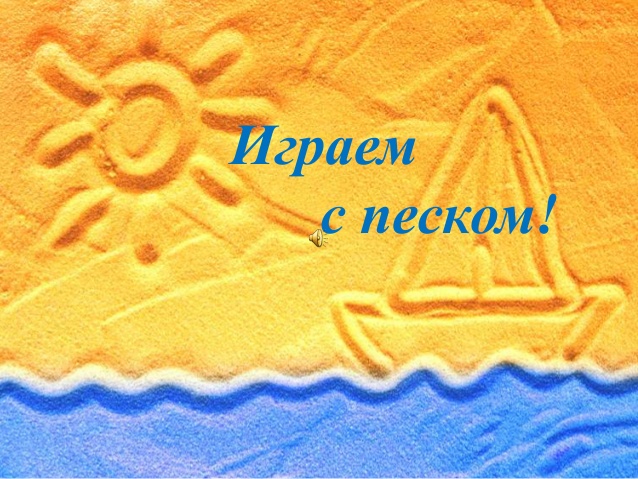 